Департамент по вопросам гражданской обороны, предупреждения и ликвидации чрезвычайных ситуаций и по обеспечению деятельности антинаркотической комиссии в Ульяновской области управления по вопросам общественной безопасности администрации Губернатора Ульяновской областиРуководство по соблюдению обязательных требований в области защиты населения и территорий от чрезвычайных ситуаций регионального, межмуниципального и муниципального характера на территории Ульяновской области(для органов местного самоуправления и организаций)2019 г.ВведениеРуководство по соблюдению обязательных требований в области защиты населения и территорий от чрезвычайных ситуаций регионального, межмуниципального и муниципального характера на территории Ульяновской области (для органов местного самоуправления и организаций) (далее - руководство) разработано во исполнение требований статьи 8.2 Федерального закона от 26.12.2008 № 294-ФЗ «О защите прав юридических лиц и индивидуальных предпринимателей при осуществлении государственного контроля (надзора) и муниципального контроля».Целью руководства является разъяснение органам местного самоуправления муниципальных образований, руководителям организаций Ульяновской области в доходчивой форме особенностейсоблюденияобязательныхтребованийв области защиты населения и территорий от чрезвычайных ситуаций регионального, межмуниципального и муниципального характера на территории Ульяновской области.Обязательные требования в области защиты населения и территорий от чрезвычайных ситуаций регионального, межмуниципального и муниципального характера на территории Ульяновской области содержатся в следующих нормативных правовых актах:Кодекс Российской Федерации об административных правонарушениях от 30 декабря 2001 г. № 195-ФЗ;	Федеральный закон от 21 декабря 1994 г. № 68-ФЗ «О защите населения и территорий от чрезвычайных ситуаций природного и техногенного характера»;Федеральный закон от 22.08.1995 № 151-ФЗ «Об аварийно-спасательных службах и статусе спасателей»;Федеральный закон от 21.07.1997 № 116-ФЗ «О промышленной безопасности опасных производственных объектов»;Федеральный закон от 06.10.2003 № 131-ФЗ «Об общих принципах организации местного самоуправления в Российской Федерации»;Федеральный закон от 27.07.2010 № 225-ФЗ «Об обязательном страховании гражданской ответственности владельца опасного объекта за причинение вреда в результате аварии на опасном объекте»;Постановление Правительства Российской Федерации от 10.11.1996
№ 1340 «О Порядке создания и использования резервов материальных ресурсов для ликвидации чрезвычайных ситуаций природного и техногенного характера»;Постановление Правительства Российской Федерации от 30.12.2003
№ 794 «О единой государственной системе предупреждения и ликвидации чрезвычайных ситуаций»;Постановление Правительства Российской Федерации от 22.12.2011 № 1091 «О некоторых вопросах аттестации аварийно-спасательных служб, аварийно-спасательных формирований, спасателей и граждан, приобретающих статус спасателя»;Приказ Министерства Российской Федерации по делам гражданской обороны, чрезвычайным ситуациям и ликвидации последствий стихийных бедствий (далее – МЧС России) от 28.02.2003 № 105 «Об утверждении Требований по предупреждению чрезвычайных ситуаций на потенциально опасных объектах и объектах жизнеобеспечения»;	Приказ МЧС России от 27.05.2003 № 285 «Об утверждении и введении в действие Правил использования и содержания средств индивидуальной защиты, приборов радиационной, химической разведки и контроля»;	Приказ МЧС России от 04.11.2004 № 506 «Об утверждении типового паспорта безопасности опасного объекта»;	Приказ МЧС России от 23.12.2005 № 999 «Об утверждении Порядка создания нештатных аварийно-спасательных формирований»;	Приказ МЧС России, Министерства информационных технологий и связи России, Министерства культуры и массовых коммуникаций России от 25.07.2006 № 422/90/376 «Об утверждении Положения о системах оповещения населения»;	Приказ МЧС России от 24.04.2013 № 284 «Об утверждении Инструкции по подготовке и проведению учений и тренировок по гражданской обороне, защите населения от чрезвычайных ситуаций, обеспечению пожарной безопасности и безопасности людей на водных объектах»;	Приказ МЧС России от 01.10.2014 № 543 «Об утверждении Положения об организации обеспечения населения средствами индивидуальной защиты»;	Постановление Правительства Ульяновской области от 27.03.2013 
№ 98-П «Об Ульяновской территориальной подсистеме единой государственной системы предупреждения и ликвидации чрезвычайных ситуаций».Основные требования в области защиты населения и территорий от чрезвычайных ситуаций регионального, межмуниципального и муниципального характера на территории Ульяновской областиСоздание координационных органовВ соответствии с требованиями статьи 4.1 Федерального закона от 21.12.1994 
№ 68-ФЗ «О защите населения и территорий от чрезвычайных ситуаций природного и техногенного характера» и пунктов 5, 6, 7, 8, 9 постановления Правительства Российской Федерации от 30.12.2003 № 794 «О единой государственной системе предупреждения и ликвидации чрезвычайных ситуаций» в органах местного самоуправления и организациях, входящих в территориальную подсистему единой государственной системы предупреждения и ликвидации чрезвычайных ситуаций,должны создаваться координационные органы. Координационными органами являются:на муниципальном уровне - комиссия по предупреждению и ликвидации чрезвычайных ситуаций и обеспечению пожарной безопасности органа местного самоуправления;на объектовом уровне - комиссия по предупреждению и ликвидации чрезвычайных ситуаций и обеспечению пожарной безопасности организации.Компетенция комиссий по предупреждению и ликвидации чрезвычайных ситуаций и обеспечению пожарной безопасности, а также порядок принятия решений определяются положениями о них.Комиссии по предупреждению и ликвидации чрезвычайных ситуаций и обеспечению пожарной безопасности органов местного самоуправления и организаций возглавляются руководителями указанных органов и организаций или их заместителями.Основными задачами комиссий по предупреждению и ликвидации чрезвычайных ситуаций и обеспечению пожарной безопасности в соответствии с их компетенцией являются:разработка предложений по реализации государственной политики в области предупреждения и ликвидации чрезвычайных ситуаций и обеспечения пожарной безопасности;координация деятельности органов управления и сил единой системы;обеспечение согласованности действий органов местного самоуправления и организаций при решении задач в области предупреждения и ликвидации чрезвычайных ситуаций и обеспечения пожарной безопасности, а также восстановления и строительства жилых домов, объектов жилищно-коммунального хозяйства, социальной сферы, производственной и инженерной инфраструктуры, поврежденных и разрушенных в результате чрезвычайных ситуаций;рассмотрение вопросов о привлечении сил и средств к организации и проведению мероприятий по предотвращению и ликвидации чрезвычайных ситуаций в порядке, установленном федеральным законом;рассмотрение вопросов об организации оповещения и информирования населения о чрезвычайных ситуациях.Работа комиссии по предупреждению и ликвидации чрезвычайных ситуаций и обеспечению пожарной безопасности осуществляется в соответствии с ежегодно разрабатываемыми планами. Впланы работ включаются мероприятия в целях реализации возложенных задач, в том числе:организационные мероприятия (заседания комиссии, учебно-методические сборы, конференции и т.п.);основные мероприятия по подготовке органов управления в области защиты от чрезвычайных ситуаций;проведение инженерно-технических мероприятий по защите населения, персонала и повышению устойчивости работы в чрезвычайных ситуациях;создание резервов финансовых и материально-технических ресурсов для ликвидации чрезвычайных ситуаций.Создание постоянно действующих органов управленияВ соответствии с пунктами 6, 10 Положения о единой государственной системе предупреждения и ликвидации чрезвычайных ситуаций, утверждённого постановлением Правительства Российской Федерации от 30.12.2003 № 794 «О единой государственной системе предупреждения и ликвидации чрезвычайных ситуаций», а также пунктом 8Положение об Ульяновской территориальной подсистеме единой государственной системы предупреждения и ликвидации чрезвычайных ситуаций, утверждённым постановлением Правительства Ульяновской области от 27.03.2013 № 98-П «Об Ульяновской территориальной подсистеме единой государственной системы предупреждения и ликвидации чрезвычайных ситуаций» постоянно действующими органами управления являются:на муниципальном уровне - органы, специально уполномоченные на решение задач в области защиты населения и территорий от чрезвычайных ситуаций и (или) гражданской обороны при органах местного самоуправления;на объектовом уровне - структурные подразделения организаций, уполномоченных на решение задач в области защиты населения и территорий от чрезвычайных ситуаций и (или) гражданской обороны.Постоянно действующие органы управления единой системы создаются и осуществляют свою деятельность в порядке, установленном законодательством Российской Федерации и иными нормативными правовыми актами.Компетенция и полномочия постоянно действующих органов управления единой системы определяются соответствующими положениями о них или уставами указанных органов управления.Организация обучения в области защиты от чрезвычайных ситуацийВ соответствии с требованиями статей 11 и 14 Федерального закона от 21.12.1994 № 68-ФЗ «О защите населения и территорий от чрезвычайных ситуаций природного и техногенного характера», постановлением Правительства Российской Федерации от 04.09.2003 № 547 «О подготовке населения в области защиты от чрезвычайных ситуаций природного и техногенного характера» иприказом МЧС России от 19.01.2004 № 19 «Об утверждении перечня уполномоченных работников, проходящих переподготовку или повышение квалификации в учебных заведениях Министерства Российской Федерации по делам гражданской обороны, чрезвычайным ситуациям и ликвидации последствий стихийных бедствий, учреждениях повышения квалификации федеральных органов исполнительной власти и организаций, учебно-методических центрах по гражданской обороне и чрезвычайным ситуациям субъектов Российской Федерации и на курсах гражданской обороны муниципальных образований» в органах местного самоуправления и организациях должна быть организована работа по подготовке населения и персонала в области защиты от чрезвычайных ситуаций.Подготовку в области защиты от чрезвычайных ситуаций проходят:работающее население;руководители органов местного самоуправления и организаций;председатели комиссий по чрезвычайным ситуациям органов местного самоуправления и организаций.Основными задачами при подготовке населения в области защиты от чрезвычайных ситуаций являются:обучение населения правилам поведения, основным способам защиты и действиям в чрезвычайных ситуациях, приемам оказания первой медицинской помощи пострадавшим, правилам пользования средствами индивидуальной и коллективной защиты;выработка у руководителей органов местного самоуправления и организаций навыков управления силами и средствами, входящими в состав единой государственной системы предупреждения и ликвидации чрезвычайных ситуаций;совершенствование практических навыков руководителей органов местного самоуправления и организаций, а также председателей комиссий по чрезвычайным ситуациям в организации и проведении мероприятий по предупреждению чрезвычайных ситуаций и ликвидации их последствий;практическое усвоение уполномоченными работниками в ходе учений и тренировок порядка действий при различных режимах функционирования единой государственной системы предупреждения и ликвидации чрезвычайных ситуаций, а также при проведении аварийно-спасательных и других неотложных работ.Подготовка в области защиты от чрезвычайных ситуаций предусматривает:для работающего населения - проведение занятий по месту работы согласно рекомендуемым программам и самостоятельное изучение порядка действий в чрезвычайных ситуациях с последующим закреплением полученных знаний и навыков на учениях и тренировках;для председателей комиссий по чрезвычайным ситуациям, руководителей органов местного самоуправления и организаций, а также уполномоченных работников - получение дополнительного профессионального образования или курсового обучения в области защиты от чрезвычайных ситуаций не реже одного раза в 5 лет, проведение самостоятельной работы, а также участие в сборах, учениях и тренировках.Для лиц, впервые назначенных на должность, связанную с выполнением обязанностей в области защиты от чрезвычайных ситуаций, курсовое обучение в области защиты от чрезвычайных ситуаций или получение дополнительного профессионального образования в области защиты от чрезвычайных ситуаций в течение первого года работы является обязательным.Дополнительное профессиональное образование по программам повышения квалификации или курсовое обучение в области защиты от чрезвычайных ситуаций проходят:руководители и председатели комиссий по чрезвычайным ситуациям органов местного самоуправления и организаций - в учебно-методических центрах по гражданской обороне и чрезвычайным ситуациям;уполномоченные работники - в организациях, осуществляющих образовательную деятельность по дополнительным профессиональным программам в области защиты от чрезвычайных ситуаций, находящихся в ведении Министерства Российской Федерации по делам гражданской обороны, чрезвычайным ситуациям и ликвидации последствий стихийных бедствий, других федеральных органов исполнительной власти, в других организациях, осуществляющих образовательную деятельность по дополнительным профессиональным программам в области защиты от чрезвычайных ситуаций, в том числе в учебно-методических центрах по гражданской обороне и чрезвычайным ситуациям субъектов Российской Федерации, а также на курсах гражданской обороны муниципальных образований и в других организациях.Совершенствование знаний, умений и навыков населения в области защиты от чрезвычайных ситуаций осуществляется в ходе проведения командно-штабных, тактико-специальных и комплексных учений и тренировок.Командно-штабные учения продолжительностью до 3 суток проводятся в органах местного самоуправления - 1 раз в 3 года. Командно-штабные учения или штабные тренировки в организациях проводятся 1 раз в год продолжительностью до 1 суток.Тактико-специальные учения продолжительностью до 8 часов проводятся с участием аварийно-спасательных служб и аварийно-спасательных формирований организаций 1 раз в 3 года, а с участием формирований постоянной готовности - 1 раз в год.Комплексные учения продолжительностью до 2 суток проводятся 1 раз в 3 года в муниципальных образованиях и организациях, имеющих опасные производственные объекты, а также в лечебно-профилактических учреждениях, имеющих более 600 коек. В других организациях 1 раз в 3 года проводятся тренировки продолжительностью до 8 часов.Порядок создания и использования резервов материальных ресурсов для ликвидации чрезвычайных ситуацийПорядок создания и использования резервов материальных ресурсов для ликвидации чрезвычайных ситуаций природного и техногенного характера, регламентированпостановлением Правительства Российской Федерации 
от 10.11.96 № 1340 и определяет основные принципы создания, хранения, использования и восполнения резервов материальных ресурсов для ликвидации чрезвычайных ситуаций.Резервы материальных ресурсов для ликвидации чрезвычайных ситуаций создаются заблаговременно в целях экстренного привлечения необходимых средств в случае возникновения чрезвычайных ситуаций и включают продовольствие, пищевое сырье, медицинское имущество, медикаменты, транспортные средства, средства связи, строительные материалы, топливо, средства индивидуальной защиты и другие материальные ресурсы.Для ликвидации чрезвычайных ситуаций создаются:местные резервы материальных ресурсов решением органов местного самоуправления;объектовые резервы материальных ресурсов решением администраций предприятий, учреждений и организаций.Резервы материальных ресурсов для ликвидации чрезвычайных ситуаций создаются исходя из прогнозируемых видов и масштабов чрезвычайных ситуаций, предполагаемого объема работ по их ликвидации, а также максимально возможного использования имеющихся сил и средств для ликвидации чрезвычайных ситуаций.Номенклатура и объемы резервов материальных ресурсов для ликвидации чрезвычайных ситуаций, а также контроль за созданием, хранением, использованием и восполнением указанных резервов устанавливаются создавшим их органом.Резервы материальных ресурсов для ликвидации чрезвычайных ситуаций размещаются на объектах, предназначенных для их хранения и откуда возможна их оперативная доставка в зоны чрезвычайных ситуаций.Резервы материальных ресурсов для ликвидации чрезвычайных ситуаций используются при проведении аварийно-спасательных и других неотложных работ по устранению непосредственной опасности для жизни и здоровья людей, для развертывания и содержания временных пунктов проживания и питания пострадавших граждан, оказания им единовременной материальной помощи и других первоочередных мероприятий, связанных с обеспечением жизнедеятельности пострадавшего населения.Финансирование расходов по созданию, хранению, использованию и восполнению резервов материальных ресурсов для ликвидации чрезвычайных ситуаций осуществляется за счет:средств местных бюджетов - местные резервы материальных ресурсов;собственных средств предприятий, учреждений и организаций - объектовые резервы материальных ресурсов.Порядок создания резервов финансовых ресурсов для ликвидации чрезвычайных ситуацийВ соответствии с пунктом «д» части 2 статьи 11 и пунктом «ж» статьи 14 Федерального закона от 21.12.1994 № 68-ФЗ «О защите населения и территорий от чрезвычайных ситуаций природного и техногенного характера» органы местного самоуправления и организации обязаны создавать резервы финансовых ресурсов для ликвидации чрезвычайных ситуаций.Финансовый резерв для ликвидации чрезвычайных ситуаций должен быть целевым и удовлетворять ряду требований:резерв создается заблаговременно и восполняется после использования;резерв должен быть доступен в любой момент (оперативность);резерв может быть использован только на ликвидацию чрезвычайных ситуаций (целевой);резерв должен быть сформирован одним из трех способов (собственные денежные средства, выделенные на отдельном расчетном счете, оформление банковской гарантии либо заключение договора страхования расходов на ликвидацию чрезвычайных ситуаций).Разработка планов действий по предупреждению и ликвидации чрезвычайных ситуаций регионального, межмуниципального и муниципального характера на территории Ульяновской областиВ соответствии с пунктом «а» статьи 14 Федерального закона от 21.12.1994 № 68-ФЗ «О защите населения и территорий от чрезвычайных ситуаций природного и техногенного характера», пунктом 23 положения о единой государственной системе предупреждения и ликвидации чрезвычайных ситуаций, утвержденногопостановлением Правительства Российской Федерации от 30.12.2003 № 794 «О единой государственной системе предупреждения и ликвидации чрезвычайных ситуаций», пунктами 45 и 46 Требований по предупреждению чрезвычайных ситуаций на потенциально опасных объектах и объектах жизнеобеспечения, утверждённых приказом Министерства Российской Федерации по делам гражданской обороны, чрезвычайным ситуациям и ликвидации последствий стихийных бедствий от 28.02.2003 № 105 проведение мероприятий по предупреждению и ликвидации чрезвычайных ситуаций осуществляется на основе плана действий по предупреждению и ликвидации чрезвычайных ситуаций органов местного самоуправления и организаций (далее – План действий).Разработку Планов действий города Ульяновска и муниципальных образований осуществляют органы местного самоуправления во взаимодействии с органами исполнительной власти Ульяновской области и Главным управлением МЧС России по Ульяновской области в пределах границ муниципальных образований. Создание нештатных аварийно-спасательных формированийВ соответствиис пунктом 4 Правил организации мероприятийпо предупреждению и ликвидации разливов нефти и нефтепродуктов на территории Российской Федерации, утверждённых постановлением Правительства Российской Федерации от 15.04.2002 № 240 «О порядке организации мероприятий по предупреждению и ликвидации разливов нефти и нефтепродуктов на территории Российской Федерации».Нештатные аварийно-спасательные формирования создаются с учетом Примерного перечня создаваемых нештатных аварийно-спасательных формирований. Оснащение нештатных аварийно-спасательных формирований осуществляется в соответствии с Примерными нормами оснащения (табелизации) нештатных аварийно-спасательных формирований специальными техникой, оборудованием, снаряжением, инструментами и материалами в соответствии приложения №2 приказаМЧС России от 23.12.2005 № 999 «Об утверждении Порядка создания нештатных аварийно-спасательных формирований». Обеспечение населения средствами индивидуальной защитыВ соответствии с пунктами 2, 3, 6, 7, 9, 11, 17-19 Положенияоб организации обеспечения населения средствами индивидуальной защиты, утверждённого приказом МЧС России от 01.10.2014 № 543 «Об организации обеспечения населения средствами индивидуальной защиты».Обеспечение населения средствами индивидуальной защиты осуществляется в соответствии с основными задачами в области гражданской обороны и в комплексе мероприятий по подготовке к защите и по защите населения, материальных и культурных ценностей на территории Российской Федерации от опасностей, возникающих при ведении военных конфликтов или вследствие этих конфликтов, а также для защиты населения при возникновении чрезвычайных ситуаций.Средства индивидуальной защиты для населения включают в себя средства индивидуальной защиты органов дыхания и медицинские средства индивидуальной защиты.Накопление запасов (резервов) средств индивидуальной защиты осуществляется заблаговременно организациями с учетом факторов риска возникновения чрезвычайных ситуаций техногенного характера, представляющих непосредственную угрозу жизни и здоровью населения.Обеспечению средствами индивидуальной защиты подлежит население, проживающее на территориях в пределах границ зон:защитных мероприятий, устанавливаемых вокруг комплекса объектов по хранению и уничтожению химического оружия;возможного радиоактивного и химического загрязнения (заражения), устанавливаемых вокруг радиационно, ядерно- и химически опасных объектов.Обеспечение населения средствами индивидуальной защиты осуществляется организациями - работников этих организаций.Ответственность за нарушение и невыполнение обязательных требований в области защиты населения и территорий от чрезвычайных ситуаций природного и техногенного характераЗа нарушение обязательных требований законодательства Российской Федерации в области защиты населения и территорий от чрезвычайных ситуаций природного и техногенного характерапредусмотрена административная ответственность:частью 1 статьи 19.4 (неповиновение законному распоряжению должностного лица органа, осуществляющего государственный контроль) КоАП РФ;2) частями 1, 18 и 19 статьи 19.5 (невыполнение в установленный срок законного предписания (постановления, представления, решения) органа (должностного лица), осуществляющего государственный контроль, об устранении нарушений законодательства) КоАП РФ;3) статьей 19.6 (непринятие мер по устранению причин и условий, способствовавших совершению административного правонарушения) КоАП РФ;4) статьей19.7 (непредставление сведений (информации) КоАП РФ.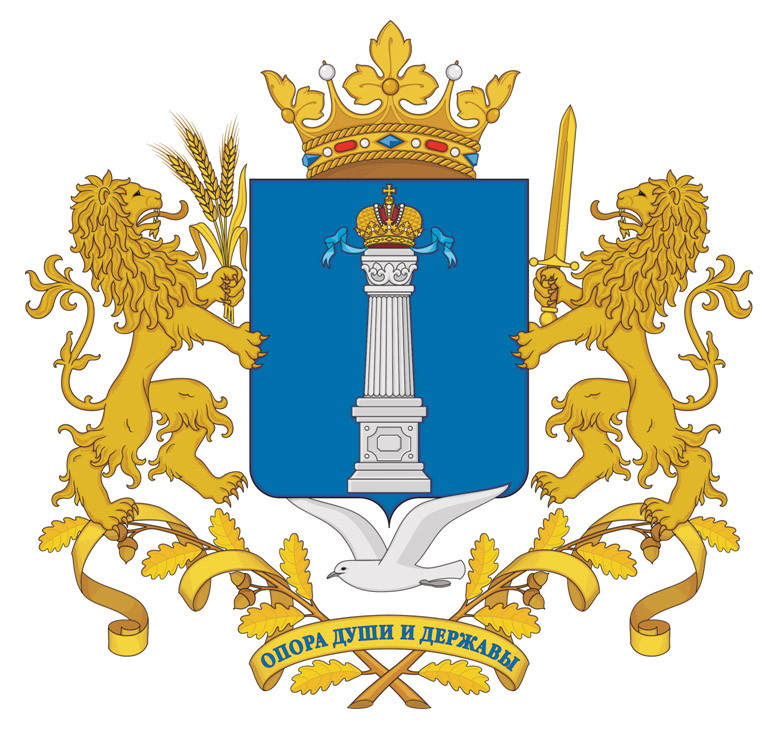 ПРАВИТЕЛЬСТВО УЛЬЯНОВСКОЙ ОБЛАСТИПРАВИТЕЛЬСТВО УЛЬЯНОВСКОЙ ОБЛАСТИПРАВИТЕЛЬСТВО УЛЬЯНОВСКОЙ ОБЛАСТИ